技術研修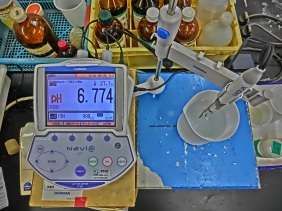 信頼性の高い測定を行うには！（ガラス電極法pH計編）～基礎からノウハウ、さらには電極選定まで～大分県産業科学技術センターガラス電極法pH計は、水溶液の酸性・アルカリ性の程度を測る装置です。ガラス電極を溶液に浸すだけでpH計はある値を示しますが、信頼性の高いpH値を得るには基本原理を理解したうえで校正作業やメンテナンスなど守るべき手順やノウハウがあります。また、サンプルによって適切な電極を選択・交換することで信頼性の向上だけでなく測定時間の短縮などが期待できます。今回は、pH測定の基本・ノウハウ・電極選定・強アルカリやフッ化水素酸を含むサンプルのpH測定・超純水の伝導率測定・塩化カリウムによる試料汚染を回避できる電極などについての研修です。講義終了後、個別相談会や機器見学も行います。簡易型イオン測定器も展示します。多くの皆様のお申し込みをお待ちしております。開催日時	平成２７年１１月１７日（火）１３:１５～１６:１５（講義は１５：４５まで）会場		大分県産業科学技術センター　第１研修室（Ａ２０２）講師	株式会社堀場製作所　営業本部　営業プロセスマネジメント部カスタマーサポートセンター　吉川 剛明 氏内容	① 信頼性の高いpH測定の基本からノウハウについて		② サンプルに適したpH測定およびpH電極のメンテナンスについて		③ 新電極及び新技術を用いたpH測定のご提案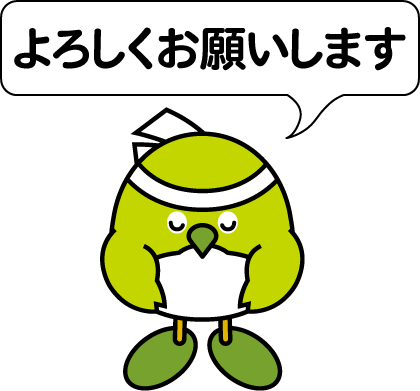 		個別相談会、機器見学（希望者のみ）	など定員	２０名受講料		無料申込期限	平成２７年１１月１３日（金）必着←延長しました。申込・問合先	大分県産業科学技術センター　工業化学担当　担当：柳		〒870-1117 大分市高江西1-4361-10		TEL：097-596-71１１（内線336）　FAX：097-596-7１１０		E-mail：a-yanagi@oita-ri.jp――――――――――― FAX　097-596-7110 　工業化学担当　柳 行き ――――――――ガラス電極を用いたpH計で信頼性の高い測定を行うには！　受講申込書※記入していただいた内容は、本研修の運営管理に利用し、他の目的で利用することはありません。貴社名フリガナフリガナフリガナ貴社名氏名氏名氏名所在地〒〒〒〒〒〒TEL－　　　　－FAXFAXFAX－　　　　－－　　　　－E-mailアンケート1貴社の業種は？（例 食料品製造業　など）貴社の業種は？（例 食料品製造業　など）貴社の業種は？（例 食料品製造業　など）アンケート2業務でpH計を使用されていますか？業務でpH計を使用されていますか？業務でpH計を使用されていますか？はい		いいえはい		いいえはい		いいえアンケート3pH計の使用経験年数は？pH計の使用経験年数は？pH計の使用経験年数は？年年年